Threat Assessment ProcedureAdministrator/counselor has received information on a threat made by student(s), and has written down verbatim what the student threatened.Have you isolated the student with adequate supervision?Have you confiscated any written or drawn materials and/or threat paraphernalia?Have you interviewed the student regarding his or her motives and state of mind?Have you interviewed any adult who witnessed the incident or found the materials?Have you interviewed any other student involved or who witnessed the incident?Have you adequately determined between a suicidal or homicidal threat?Some suicidal indicators:Drawings that depict harm to oneself or are out of the context of what was assigned for the class and appears violent to selfWriting that has content related to self-harmTalk of harm to oneself, any talk or overhearing discussion regarding harm to oneselfThreats of harming self/actual malicious physical harm to self Is suicide the primary concern?  If yes, then follow your established protocol.Is homicide the primary concern?  If yes, the follow the Virginia Model of threat determination.Refer to the 11 Key Questions (page 2) to help determine threat level Is threat substantive?  If yes, then call your Social Worker.If your ACES Social Worker is unavailable and you would like to speak to someone immediately, call any of the below numbers and ask to have a member of the School Based Mental Health Team return your call.  Someone on the SBMH team will return your call shortly. ** If you are unsure about any step you can always call your ACES team for help.**Relevant Phone Numbers:Crisis Hotline Number: 888-279-8188Child Abuse and Neglect Hotline: 800-392-3738Cindy Naber, ACES Director: 660-254-6134Debbie Griffith Fujinami, ACES Social Worker: 660-254-6133Brittnie Morgan, ACES Social Worker: 660-254-6136Haley Humes, ACES School Psychologist: 660-254-6135ACES office: 660-582-3768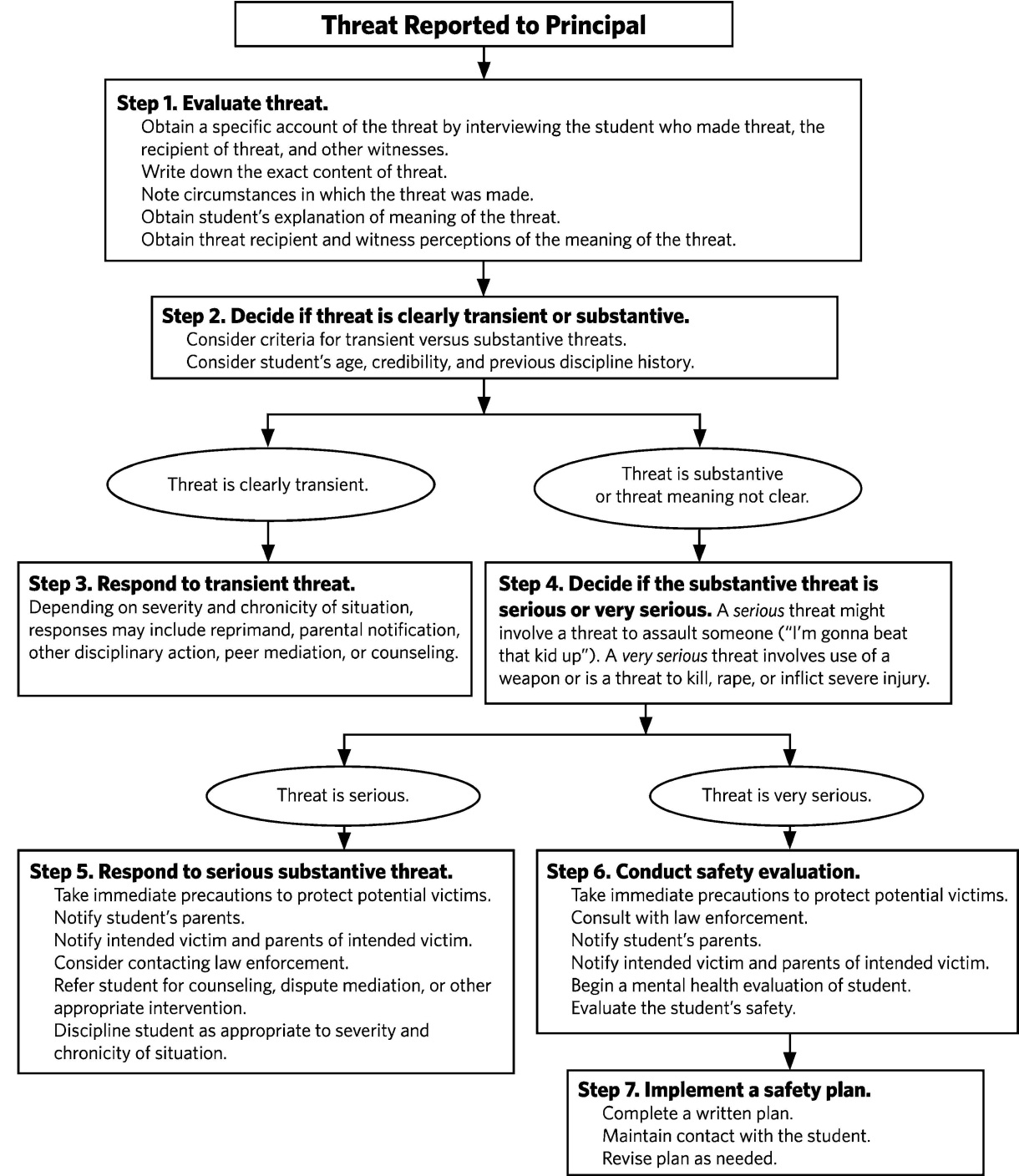 11 Key Questions to Help Evaluate Threat:What are the student’s motives or goals?Any communications of intent to attack?Any inappropriate interest in other attacks, weapons, or mass violence?Any attack-related behaviors?  Making a plan, acquiring weapons, using surveillance on potential sites, etc…)Does student have the capacity to attack?Is there hopelessness or despair?Any trusting relationship with an adult?Is violence regarded as a way to solve a problem?  Any peer influences?Are student’s words consistent with actions?Are others concerned about the student?What circumstances might trigger violence?Transient                                vs.                                   Substantive